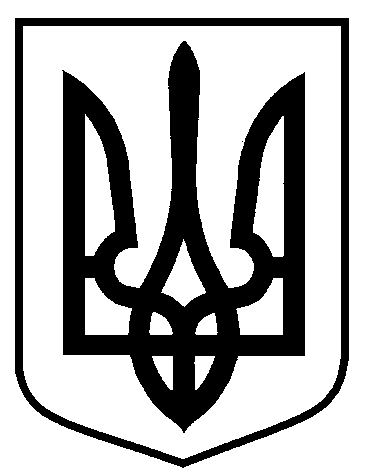 Сумська міська радаВиконавчий комітетРІШЕННЯ     від                        №  У зв’язку з технічною помилкою, враховуючи рекомендації Узгоджувальної комісії з питань розміщення зовнішньої реклами в м. Суми (протокол від 12 липня 2019 № 22), керуючись частиною першою статті 52 Закону України «Про місцеве самоврядування в Україні», виконавчий комітет Сумської міської радиВИРІШИВ:
Внести зміни в графу 4 пункту 5 додатку 1 до рішення виконавчого комітету Сумської міської ради від 08.10.2019 № 568 «Про розміщення зовнішньої реклами в м. Суми», а саме: замість «Дахова установка 5600х1500 мм» записати «Дахова установка 5600х1500 мм, 4300х1500мм».Міський голова                                                                                   О.М. ЛисенкоКривцов 700-103Розіслати: Кривцову А.В.Про внесення змін до рішення    виконавчого комітету Сумської     міської ради від 08.10.2019 № 568 «Про розміщення зовнішньої реклами в м. Суми»